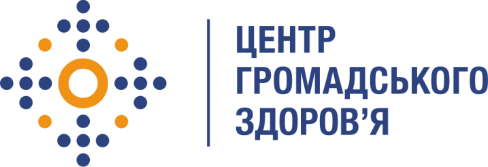 Державна установа 
«Центр громадського здоров’я Міністерства охорони здоров’я України» оголошує конкурс на відбір фахівця відділу управління та протидії вірусним гепатитам та опіоїдної залежності за напрямом моніторингу та оцінкив рамках проекту  «Посилення лікування ВІЛ-інфекції, спроможності лабораторної мережі, замісної підтримуючої терапії та програмного моніторингу в Україні в рамках Надзвичайної ініціативи Президента США з надання допомоги у боротьбі з ВІЛ/СНІД (PEPFAR)» SILTP Назва позиції: Фахівець відділу управління та протидії вірусним гепатитам та опіоїдної залежності за напрямом моніторингу та оцінкиРівень зайнятості: повнаІнформація щодо установи:Головним завданнями Державної установи «Центр громадського здоров’я Міністерства охорони здоров’я України» (далі – Центр є діяльність у сфері громадського здоров’я. Центр виконує лікувально-профілактичні, науково-практичні та організаційно-методичні функції у сфері охорони здоров’я з метою забезпечення якості лікування хворих на соціально небезпечні захворювання, зокрема ВІЛ/СНІД, туберкульоз, наркозалежність, вірусні гепатити тощо, попередження захворювань в контексті розбудови системи громадського здоров’я. Центр приймає участь в розробці регуляторної політики і взаємодіє з іншими міністерствами, науково-дослідними установами, міжнародними установами та громадськими організаціями, що працюють в сфері громадського здоров’я та протидії соціально небезпечним захворюванням.Обсяг/перелік послуг:Координує заходи з моніторингу та оцінки виконання цілей проекту в межах стратегії з посилення національної структури та потенціалу ЗПТ та ВГ.Приймає участь у координації заходів з впровадження модулю по ЗПТ МІС СЗХ, включаючи організаційно-методичну підтримку ЗОЗ, консультації щодо підключення та внесення даних, вирішення проблемних питань тощо.Здійснює щомісячний збір та аналіз даних щодо кількісних та якісних характеристик пацієнтів ЗПТ, їх верифікацію. Здійснює збір та аналіз даних щодо індикаторів якості медичної допомоги.Готує щомісячну аналітику щодо стану надання послуг ЗПТ, щоквартальні ситуаційні звіти, та річний звіт з стану розвитку ЗПТ.Взаємодіє з дотичними відділами ЦГЗ з питань епіднагляду, статистики з питань ВГ. Здійснює підготовку аналітичних звітів та матеріалів за напрямом ВГ.Приймає участь у заходах з координації досліджень за напрямом, які здійснює ЦГЗ.Здійснює візити технічної підтримки до ЗОЗ з питань перевірки якості даних.Приймає участь у оновленні нормативно правової бази з питань ЗПТ за напрямом Вимоги до професійної компетентності:Вища освіт за напрямом медицини, біології, соціальної роботи, соціології або за іншим дотичним напрямом.Досвід програмної діяльності в проектах міжнародної технічної підтримки буде перевагою.Досвід  роботи з даними, моніторингу та оцінки, роботи з інформаційними системами, статистичними пакетами, високий рівень комп’ютерної грамотності. Знання за напрямом вірусних гепатитів, психічних та поведінкових розладів пов’язаних із вживанням опіоїдів, ВІЛ-інфекції буде перевагою.  Резюме мають бути надіслані електронною поштою на електронну адресу: vacancies@phc.org.ua. В темі листа, будь ласка, зазначте: « 346-223 Фахівець відділу управління та протидії вірусним гепатитам та опіоїдної залежності за напрямом моніторингу та оцінки».Мова резюме: українська та англійська (обов’язково).Термін подання документів – до 29 серпня 2023 реєстрація документів 
завершується о 18:00.За результатами відбору резюме успішні кандидати будуть запрошені до участі у співбесіді. У зв’язку з великою кількістю заявок, ми будемо контактувати лише з кандидатами, запрошеними на співбесіду. Умови завдання та контракту можуть бути докладніше обговорені під час співбесіди.Державна установа «Центр громадського здоров’я Міністерства охорони здоров’я України» залишає за собою право повторно розмістити оголошення про конкурс, скасувати конкурс, запропонувати позицію зі зміненими завданнями чи з іншою тривалістю контракту.